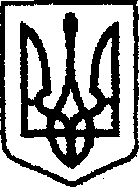 У К Р А Ї Н Ачернігівська обласна державна адміністраціяУПРАВЛІННЯ КАПІТАЛЬНОГО БУДІВНИЦТВАН А К А Звід 21.01.2020 р.                                 Чернігів                                №17Про проведення службового розслідуванняВідповідно до постанови Кабінету Міністрів України від 13 червня 2000 року №950 «Про затвердження Порядку проведення службового розслідування  стосовно осіб, уповноважених на виконання функцій держави або місцевого самоврядування, та осіб, які для цілей Закону України «Про запобігання корупції прирівнюються до осіб, уповноважених на виконання функцій держави або місцевого самоврядування» (в редакції постанови Кабінету Міністрів України від 13 вересня 2017 року №691)наказую:	1. СТВОРИТИ в Управлінні капітального будівництва Чернігівської обласної державної адміністрації комісію з проведення службового розслідування.	2. ЗАТВЕРДИТИ склад комісії згідно з додатком.	3. Комісії в період з 22 січня 2020 року по 05 лютого 2020 року провести службове розслідування стосовно з’ясування обставин та причин відсутності виконавчої документації, а також документації щодо якості будівельних матеріалів, виробів, конструкції та обладнання, використаних під час виконання будівельних робіт по об’єкту будівництва «Реконструкція кінотеатру «Літній» під спортивну залу по вул.Б.Майстренка, 8 в м.Новгород-Сіверський Чернігівської області (коригування)». 	4. За результатами службового розслідування скласти акт та подати мені на розгляд 06 лютого 2020 року. 	5. Контроль за виконанням наказу залишаю за собою.В.о.начальника                                                                     Наталія КОВАЛЬЧУКДодаток 
наказ начальника Управління 
капітального будівництва обласної державної адміністрації
21.01.2020 №17Складкомісії з проведення службового розслідування  Головний спеціаліст відділу з питань управління персоналом                                                  Юлія ТКАЧЕНКОСереда Світлана МихайлівнаНачальник відділу фінансового забезпечення – головний бухгалтер, голова комісії;Артеменко Ірина АнатоліївнаЗаступник начальника відділу економічного аналізу та договорів, член комісії; Пастернак Галина ПетрівнаГоловний спеціаліст відділу забезпечення будівництва технічною документацією, член комісії; Ендоурова Юлія ВолодимирівнаГоловний спеціаліст сектору юридичного забезпечення, член комісії;Тестов Олексій Васильович Заступник начальника відділу організації будівництва та технічного нагляду, член комісії;Митус Інна Миколаївна Провідний інженер відділу організації будівництва та технічного нагляду, секретар комісії.